L’Istituto Comprensivo Statale “Falcomatà-Archi” “Settimana della musica 11/16 MAGGIO 2015SEMINARIO/CONVEGNO“La musica nell’ordinamento scolastico … quale futuro: formazione, orientamento e produzione”   (D.M.8 /2011- Livello di attuazione Linee Guida e prospettive - Verticalizzazione del curricolo di Musica: L’apprendimento pratico della musica dalla Scuola primaria all’AFAM e politiche territoriali).Giovedì 14 Maggio 2015Scuola Secondaria di I grado Klearchos, via Baglio Giunta- Archi- Reggio Calabria.Scheda di adesioneAl fine di consentirci una più efficace organizzazione dei servizi del convegno, La preghiamo di compilare la presente scheda di adesione e di inviarla all’indirizzo e-mail mailto:formazione@ater.emr.it grazia.barilla2@istruzione.it, esposito.renato@alice.it.               NOME 	COGNOMESEDE DI SERVIZIO  			             		RUOLOINDIRIZZO CAP                  	       COMUNE		                                          PROVINCIATELEFONO	  FAX		E-MAILSi autorizza l’utilizzo dei dati contenuti nel presente documento ai sensi del D.lgs. 196/2003.Firma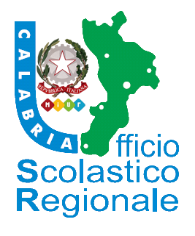 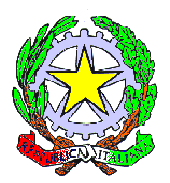 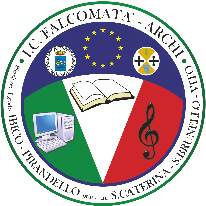 Ufficio Scolastico Regionale  CalabriaMIURI.C. Statale Falcomatà-Archi